г.Горно-АлтайскО внесении изменений в административный регламент предоставления муниципальной услуги «Прием заявлений, постановка на учет детей и выдача направлений в образовательные учреждения, реализующие основную общеобразовательную программу дошкольного образования (детские сады)»Руководствуясь статьей 47 Устава муниципального образования «Город Горно-Алтайска», принятого постановлением Горно-Алтайского городского Совета депутатов от 22 марта 2018 года № 7-1,Администрация города Горно-Алтайска постановляет:1. Внести в административный регламент предоставления муниципальной услуги «Прием заявлений, постановка на учет детей и выдача направлений в образовательные учреждения, реализующие основную общеобразовательную программу дошкольного образования (детские сады)», утвержденный постановлением Администрации города Горно-Алтайска от 6 апреля 2018 года № 40, следующие изменения:а) пункт 1 изложить в следующей редакции:«1. Административный регламент предоставления муниципальной услуги «Прием заявлений, постановка на учет детей и выдача направлений в образовательные учреждения, реализующие основную общеобразовательную программу дошкольного образования (детские сады)» (далее соответственно – административный регламент, муниципальная услуга) устанавливает порядок предоставления муниципальной услуги и стандарт предоставления муниципальной услуги.»;б) после абзаца второго пункта 17 дополнить абзацами следующего содержания: 	«Уставом муниципального образования «Город Горно-Алтайск», принятым постановлением Горно-Алтайского городского Совета депутатов от 22 марта 2018 года № 7-1 (официальный портал муниципального образования «Город Горно-Алтайск» http://www.gornoaltaysk.ru, 03.05.2018);Федеральным законом от 27 июля 2010 года № 210-ФЗ «Об организации предоставления государственных и муниципальных услуг» («Российская газета», № 168, 30.07.2010, «Собрание законодательства РФ», 02.08.2010, № 31, ст. 4179) (далее – Федеральный закон № 210-ФЗ)»;в) в подпунктах «б», «в» пункта 19 слова «от 27 июля 2010 года № 210-ФЗ «Об организации предоставления государственных и муниципальных услуг»» заменить словами «№ 210-ФЗ»;г) наименование подраздела 11 изложить в следующей редакции:«11. Исчерпывающий перечень оснований для приостановления или отказа в предоставлении муниципальной услуги»;д) раздел V изложить в следующей редакции:«V. Досудебный (внесудебный) порядок обжалования решений                 и действий (бездействия) органа местного самоуправления, предоставляющего муниципальную услугу, многофункционального центра, организаций, указанных в части 1.1 статьи 16 Федерального закона № 210-ФЗ, а также их должностных лиц, муниципальных служащих, работников85. Заявитель имеет право на досудебное (внесудебное) обжалование решений, действий (бездействия), принятых (осуществляемых) в ходе предоставления муниципальной услуги.Информация для заявителей об их праве на досудебное (внесудебное) обжалование решений, действий (бездействия), принятых (осуществляемых) в ходе предоставления муниципальной услуги, размещается на официальном портале муниципального образования «Город Горно-Алтайск» в сети «Интернет» (www.gornoaltaysk.ru).86. Предметом досудебного (внесудебного) обжалования могут быть решения, действия (бездействие), принятые (осуществленные) в ходе предоставления муниципальной услуги, в том числе:а) нарушение срока регистрации запроса о предоставлении муниципальной услуги, запроса, указанного в статье 15.1 Федерального закона № 210-ФЗ;б) нарушение срока предоставления муниципальной услуги.                       В указанном случае досудебное (внесудебное) обжалование заявителем решений и действий (бездействия) МФЦ, работника МФЦ возможно                   в случае, если на МФЦ, решения и действия (бездействие) которого обжалуются, возложена функция по предоставлению соответствующих муниципальных услуг в полном объеме в порядке, определенном частью 1.3 статьи 16 Федерального закона № 210-ФЗ;в) требование у заявителя документов, не предусмотренных нормативными правовыми актами Российской Федерации, нормативными правовыми актами Республики Алтай, муниципальными правовыми актами города Горно-Алтайска для предоставления муниципальной услуги;г) отказ в приеме документов, предоставление которых предусмотрено нормативными правовыми актами Российской Федерации, нормативными правовыми актами Республики Алтай, муниципальными правовыми актами города Горно-Алтайска для предоставления муниципальной услуги, у заявителя;д) отказ в предоставлении муниципальной услуги, если основания отказа не предусмотрены федеральными законами и принятыми                       в соответствии с ними иными нормативными правовыми актами Российской Федерации, законами и иными нормативными правовыми актами Республики Алтай, муниципальными правовыми актами города Горно-Алтайска. В указанном случае досудебное (внесудебное) обжалование заявителем решений и действий (бездействия) МФЦ, работника МФЦ возможно в случае, если на МФЦ, решения и действия (бездействие) которого обжалуются, возложена функция по предоставлению соответствующих муниципальных услуг в полном объеме в порядке, определенном частью 1.3 статьи 16 Федерального закона № 210-ФЗ;е) затребование с заявителя при предоставлении муниципальной услуги платы, не предусмотренной нормативными правовыми актами Российской Федерации, нормативными правовыми актами Республики Алтай, муниципальными правовыми актами города Горно-Алтайска;ж) отказ органа, предоставляющего муниципальную услугу, должностного лица органа, предоставляющего муниципальную услугу, МФЦ, работника МФЦ, организаций, предусмотренных частью 1.1 статьи 16 Федерального закона № 210-ФЗ, или их работников в исправлении допущенных ими опечаток и ошибок в выданных в результате предоставления муниципальной услуги документах либо нарушение установленного срока таких исправлений. В указанном случае досудебное (внесудебное) обжалование заявителем решений и действий (бездействия) МФЦ, работника МФЦ возможно в случае, если на МФЦ, решения и действия (бездействие) которого обжалуются, возложена функция по предоставлению соответствующих муниципальных услуг в полном объеме в порядке, определенном частью 1.3 статьи 16 Федерального закона № 210-ФЗ;з) нарушение срока или порядка выдачи документов по результатам предоставления муниципальной услуги;и) приостановление предоставления муниципальной услуги, если основания приостановления не предусмотрены федеральными законами                и принятыми в соответствии с ними иными нормативными правовыми актами Российской Федерации, законами и иными нормативными правовыми актами Республики Алтай, муниципальными правовыми актами города Горно-Алтайска. В указанном случае досудебное (внесудебное) обжалование заявителем решений и действий (бездействия) МФЦ, работника МФЦ возможно в случае, если на МФЦ, решения и действия (бездействие) которого обжалуются, возложена функция по предоставлению соответствующих муниципальных услуг в полном объеме в порядке, определенном частью 1.3 статьи 16  Федерального закона № 210-ФЗ.87. Основанием для начала досудебного обжалования является поступление жалобы заинтересованного (уполномоченного) лица.Жалоба подается в письменной форме на бумажном носителе,                       в электронной форме в орган, предоставляющий муниципальную услугу, МФЦ либо в соответствующий орган государственной власти публично-правового образования, являющийся учредителем МФЦ (далее - учредитель МФЦ), а также в организации, предусмотренные частью 1.1 статьи 16 Федерального закона № 210-ФЗ. Жалобы на решения и действия (бездействие) руководителя органа, предоставляющего муниципальную услугу, подаются в вышестоящий орган (при его наличии) либо в случае его отсутствия рассматриваются непосредственно руководителем органа, предоставляющего муниципальную услугу. Жалобы на решения и действия (бездействие) работника МФЦ подаются руководителю этого МФЦ. Жалобы на решения и действия (бездействие) МФЦ подаются учредителю МФЦ или должностному лицу, уполномоченному нормативным правовым актом Республики Алтай. Жалобы на решения и действия (бездействие) работников организаций, предусмотренных частью 1.1 статьи 16 Федерального закона № 210-ФЗ, подаются руководителям этих организаций.Жалоба на решения и действия (бездействие) органа, предоставляющего муниципальную услугу, должностного лица органа, предоставляющего муниципальную услугу, муниципального служащего, руководителя органа, предоставляющего муниципальную услугу может быть направлена по почте, через МФЦ, с использованием информационно-телекоммуникационной сети «Интернет», официального сайта органа, предоставляющего муниципальную услугу, Единого портала, а также может быть принята при личном приеме Заявителя. Жалоба на решения и действия (бездействие) МФЦ, работника МФЦ может быть направлена по почте, с использованием информационно-телекоммуникационной сети «Интернет», официального сайта МФЦ, Единого портала, а также может быть принята при личном приеме Заявителя.Жалоба  на решения и действия (бездействие) организаций, предусмотренных частью 1.1 статьи 16 Федерального закона  № 210-ФЗ, а также их работников может быть направлена по почте, с использованием информационно-телекоммуникационной сети «Интернет», официальных сайтов этих организаций, Единого портала, а также может быть принята при личном приеме Заявителя.Порядок подачи и рассмотрения жалоб на решения и действия (бездействие) организаций, предусмотренных частью 1.1 статьи 16 Федерального закона № 210-ФЗ, и их работников, а также жалоб на решения и действия (бездействие) МФЦ, его работников устанавливается Правительством Российской Федерации.88. Жалоба должна содержать:а) наименование органа, предоставляющего муниципальную услугу, должностного лица органа, предоставляющего муниципальную услугу, либо муниципального служащего, МФЦ, его руководителя и (или) работника, организаций, предусмотренных частью 1.1 статьи 16 Федерального закона                    № 210-ФЗ, их руководителей и (или) работников, решения и действия (бездействие) которых обжалуются;б) фамилию, имя, отчество (последнее - при наличии), сведения о месте жительства заявителя - физического лица либо наименование, сведения                     о месте нахождения заявителя - юридического лица, а также номер (номера) контактного телефона, адрес (адреса) электронной почты (при наличии)                 и почтовый адрес, по которым должен быть направлен ответ заявителю;в) сведения об обжалуемых решениях и действиях (бездействии) органа, предоставляющего муниципальную услугу, должностного лица органа, предоставляющего муниципальную услугу, либо муниципального служащего, МФЦ, работника МФЦ, организаций, предусмотренных частью 1.1 статьи 16 Федерального закона № 210-ФЗ, их работников;г) доводы, на основании которых заявитель не согласен с решением и действием (бездействием) органа, предоставляющего муниципальную услугу, должностного лица органа, предоставляющего муниципальную услугу, либо муниципального служащего, МФЦ, работника МФЦ, организаций, предусмотренных частью 1.1 статьи 16 Федерального закона № 210-Ф, их работников. Заявителем могут быть представлены документы (при наличии), подтверждающие доводы заявителя, либо их копии.89. Заявитель имеет право запросить в письменной или электронной форме и получить в Управлении образования информацию и документы, необходимые для обоснования и рассмотрения жалобы.Управление образования в течение 30-ти календарных дней после получения соответствующего запроса направляет заявителю информацию и документы, необходимые для обоснования и рассмотрения жалобы.90. Жалобы на решения и действия (бездействие) Управления образования, его должностных лиц,  муниципальных служащих, могут быть адресованы Первому заместителю главы администрации города Горно-Алтайска, курирующему социальные вопросы (лицу, его замещающему). Жалобы на решения и действия (бездействие) Первого заместителя главы администрации города Горно-Алтайска, курирующего социальные вопросы (лица, его замещающего) могут быть адресованы непосредственно Главе администрации города Горно-Алтайска (лицу, исполняющему его полномочия). Жалобы на решения и действия (бездействие) Главы администрации города Горно-Алтайска (лица, исполняющего его полномочия) рассматриваются непосредственно Главой администрации города Горно-Алтайска (лицом, исполняющим его полномочия).91. Жалоба, поступившая в орган, предоставляющий муниципальную услугу, МФЦ, учредителю МФЦ, в организации, предусмотренные частью 1.1 статьи 16 Федерального закона № 210-ФЗ, либо вышестоящий орган (при его наличии), подлежит рассмотрению в течение 15-ти рабочих дней со дня ее регистрации, а в случае обжалования отказа органа, предоставляющего муниципальную услугу, МФЦ, организаций, предусмотренных частью 1.1 статьи 16 Федерального закона № 210-ФЗ, в приеме документов у Заявителя либо в исправлении допущенных опечаток и ошибок или в случае обжалования нарушения установленного срока таких исправлений - в течение 5-ти рабочих дней со дня ее регистрации.92. По результатам рассмотрения жалобы, в соответствии с частью 7 статьи 11.2 Федерального закона № 210-ФЗ, принимается одно                          из следующих решений:а) жалоба удовлетворяется, в том числе в форме отмены принятого решения, исправления допущенных опечаток и ошибок в выданных                    в результате предоставления муниципальной услуги документах, возврата Заявителю денежных средств, взимание которых не предусмотрено нормативными правовыми актами Российской Федерации, нормативными правовыми актами Республики Алтай, муниципальными правовыми актами города Горно-Алтайска;б) в удовлетворении жалобы отказывается.В соответствии с частью 8 статьи 11.2 Федерального закона № 210-ФЗ не позднее дня, следующего за днем принятия решения, указанного                              в подпунктах «а», «б» настоящего пункта, Заявителю в письменной форме              и по желанию Заявителя в электронной форме направляется мотивированный ответ о результатах рассмотрения жалобы.В соответствии с частью 9 статьи 11.2 Федерального закона № 210-ФЗ в случае установления в ходе или по результатам рассмотрения жалобы признаков состава административного правонарушения или преступления должностное лицо, работник, наделенные полномочиями по рассмотрению жалоб в соответствии с частью 1 статьи 11.2 Федерального закона № 210-ФЗ, незамедлительно направляют имеющиеся материалы в органы прокуратуры.».2. Отделу информационной политики и связей с общественностью Администрации города Горно-Алтайска в течение 5-ти рабочих дней со дня подписания настоящего Постановления опубликовать его на официальном портале муниципального образования «Город Горно-Алтайск» в сети «Интернет», а в течение 15-ти дней в газете «Вестник Горно-Алтайска» опубликовать информацию, содержащую сведения о реквизитах принятого правового акта (дата принятия, номер, наименование правового акта), кратком его содержании, дате его опубликования на официальном портале муниципального образования «Город Горно-Алтайск» в сети «Интернет».Настоящее Постановление вступает в силу после дня его официального опубликования.Глава администрации города Горно-Алтайска			                                         О.А. СафроноваС.С. ТюхтеневН.И. ФигулинаЕ.Э. ГущинаГущина Е.Э., 2-22-65АДМИНИСТРАЦИЯ ГОРОДАГОРНО-АЛТАЙСКА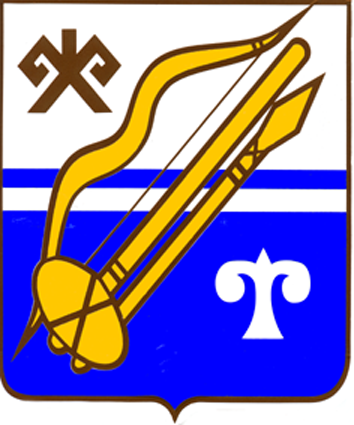 ГОРНО-АЛТАЙСК КАЛАНЫҤАДМИНИСТРАЦИЯЗЫПОСТАНОВЛЕНИЕJӦПот«17»мая2018года№73